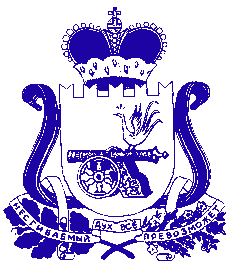 АДМИНИСТРАЦИЯ  ПЕЧЕРСКОГО СЕЛЬСКОГО ПОСЕЛЕНИЯСМОЛЕНСКОГО РАЙОНА СМОЛЕНСКОЙ ОБЛАСТИП О С Т А Н О В Л Е Н И Еот «11» октября   2021г.                                                                                                                № 61Об утверждении отчета об исполнении бюджета муниципального образования Печерского сельского поселения Смоленского района Смоленской области за 9 месяцев 2021 годаВ соответствии со статьей 264.2 Бюджетного кодекса Российской Федерации, руководствуясь Уставом Печерского сельского поселения Смоленского района Смоленской области и Положением о бюджетном процессе в муниципальном образовании Печерского сельского поселения Смоленского района Смоленской области, утвержденным решением Совета депутатов Печерского сельского поселения  Смоленского района Смоленской области от 27.02.2019 №12 «Об утверждении положения о бюджетном процессе в муниципальном образовании Печерского сельского поселения Смоленского района Смоленской области»АДМИНИСТРАЦИЯ ПЕЧЕРСКОГО СЕЛЬСКОГО ПОСЕЛЕНИЯ СМОЛЕНСКОГО РАЙОНА СМОЛЕНСКОЙ ОБЛАСТИ ПОСТАНОВЛЯЕТ:1.Утвердить отчет об исполнении бюджета муниципального образования Печерского сельского поселения Смоленского района Смоленской области за 9 месяцев 2021 года согласно приложению.2. Отчет об исполнении бюджета муниципального образования Печерского сельского поселения Смоленского района Смоленской области за 9 месяцев 2021 года представить для ознакомления Совету депутатов Печерского сельского поселения Смоленского района Смоленской области и контрольно - ревизионную комиссию. 3. Опубликовать настоящее постановление на официальном сайте администрации Печерского сельского поселения Смоленского района Смоленской области в информационно-телекоммуникационной сети «Интернет» http://pechersk.smol-ray.ru.4. Постановление вступает в силу с момента его официального опубликования.5. Контроль за исполнением настоящего постановления оставляю за собой.Глава муниципального образования Печерского сельского поселения Смоленского района Смоленской области 					Ю. Л. МитрофановПриложениеУтвержден постановлением Администрациимуниципального образования Печерского сельского поселения Смоленского района Смоленской области от 11.10.2021 № 61ОТЧЕТ ОБ ИСПОЛНЕНИИ БЮДЖЕТАмуниципального образования Печерского сельского поселенияСмоленского района Смоленской областиза 9 месяцев 2021 года1. Доходы бюджета(руб.)2. Расходы бюджета(руб.)3. Источники финансирования дефицита бюджета(руб.)Наименование показателяКод дохода по бюджетной классификацииУтвержденные бюджетные назначенияИсполнено% испол-ненияНаименование показателяКод дохода по бюджетной классификацииУтвержденные бюджетные назначенияИсполнено% испол-ненияНаименование показателяКод дохода по бюджетной классификацииУтвержденные бюджетные назначенияИсполнено% испол-нения12345Доходы бюджета - всегоx17 989 134,5312 801 791,2471,2НАЛОГОВЫЕ И НЕНАЛОГОВЫЕ ДОХОДЫ000 1 00 00000 00 0000 00012 817 940,0011 293 787,3488,1НАЛОГИ НА ПРИБЫЛЬ, ДОХОДЫ000 1 01 00000 00 0000 0007 368 600,005 553 778,9475,4Налог на доходы физических лиц000 1 01 02000 01 0000 1107 368 600,005 553 778,9475,4Налог на доходы физических лиц с доходов, источником которых является налоговый агент, за исключением доходов, в отношении которых исчисление и уплата налога осуществляются в соответствии со статьями 227, 227.1 и 228 Налогового кодекса Российской Федерации182 1 01 02010 01 0000 1107 368 600,005 527 950,1175,0Налог на доходы физических лиц с доходов, полученных от осуществления деятельности физическими лицами, зарегистрированными в качестве индивидуальных предпринимателей, нотариусов, занимающихся частной практикой, адвокатов, учредивших адвокатские кабинеты, и других лиц, занимающихся частной практикой в соответствии со статьей 227 Налогового кодекса Российской Федерации182 1 01 02020 01 0000 110-2 326,840,0Налог на доходы физических лиц с доходов, полученных физическими лицами в соответствии со статьей 228 Налогового кодекса Российской Федерации182 1 01 02030 01 0000 110-23 501,990,0  НАЛОГИ НА ТОВАРЫ (РАБОТЫ, УСЛУГИ), РЕАЛИЗУЕМЫЕ НА ТЕРРИТОРИИ РОССИЙСКОЙ ФЕДЕРАЦИИ000 1 03 00000 00 0000 000836 740,00620 462,3674,2  Акцизы по подакцизным товарам (продукции), производимым на территории Российской Федерации000 1 03 02000 01 0000 110836 740,00620 462,3674,2  Доходы от уплаты акцизов на дизельное топливо, подлежащие распределению между бюджетами субъектов Российской Федерации и местными бюджетами с учетом установленных дифференцированных нормативов отчислений в местные бюджеты000 1 03 02230 01 0000 110384 200,00281 424,2273,2  Доходы от уплаты акцизов на моторные масла для дизельных и (или) карбюраторных (инжекторных) двигателей, подлежащие распределению между бюджетами субъектов Российской Федерации и местными бюджетами с учетом установленных дифференцированных нормативов отчислений в местные бюджеты000 1 03 02240 01 0000 1102 190,002 011,5391,9  Доходы от уплаты акцизов на автомобильный бензин, подлежащие распределению между бюджетами субъектов Российской Федерации и местными бюджетами с учетом установленных дифференцированных нормативов отчислений в местные бюджеты000 1 03 02250 01 0000 110505 390,00386 707,9176,5  Доходы от уплаты акцизов на прямогонный бензин, подлежащие распределению между бюджетами субъектов Российской Федерации и местными бюджетами с учетом установленных дифференцированных нормативов отчислений в местные бюджеты000 1 03 02260 01 0000 110-55 040,00-49 681,3090,3  НАЛОГИ НА СОВОКУПНЫЙ ДОХОД000 1 05 00000 00 0000 0009 400,0013 058,22138,9  Единый сельскохозяйственный налог000 1 05 03000 01 0000 1109 400,0013 058,22138,9  НАЛОГИ НА ИМУЩЕСТВО000 1 06 00000 00 0000 0004 181 200,002 001 979,8147,9  Налог на имущество физических лиц000 1 06 01000 00 0000 1101 890 600,00414 592,7921,9  Налог на имущество физических лиц, взимаемый по ставкам, применяемым к объектам налогообложения, расположенным в границах сельских поселений182 1 06 01030 10 0000 1101 890 600,00414 592,7921,9  Земельный налог000 1 06 06000 00 0000 1102 290 600,001 587 387,0269,3  Земельный налог с организаций000 1 06 06030 00 0000 1102 000 000,00862 318,9243,1  Земельный налог с физических лиц000 1 06 06040 00 0000 110290 600,00725 068,10249,5  ДОХОДЫ ОТ ИСПОЛЬЗОВАНИЯ ИМУЩЕСТВА, НАХОДЯЩЕГОСЯ В ГОСУДАРСТВЕННОЙ И МУНИЦИПАЛЬНОЙ СОБСТВЕННОСТИ000 1 11 00000 00 0000 000422 000,00654 536,41155,1  Доходы, получаемые в виде арендной либо иной платы за передачу в возмездное пользование государственного и муниципального имущества (за исключением имущества бюджетных и автономных учреждений, а также имущества государственных и муниципальных унитарных предприятий, в том числе казенных)000 1 11 05000 00 0000 120422 000,00654 536,41155,1  Доходы от сдачи в аренду имущества, находящегося в оперативном управлении органов государственной власти, органов местного самоуправления, органов управления государственными внебюджетными фондами и созданных ими учреждений (за исключением имущества бюджетных и автономных учреждений)000 1 11 05030 00 0000 120422 000,00654 536,41155,1  ДОХОДЫ ОТ ОКАЗАНИЯ ПЛАТНЫХ УСЛУГ И КОМПЕНСАЦИИ ЗАТРАТ ГОСУДАРСТВА000 1 13 00000 00 0000 000-2 449 971,600,0  Доходы от компенсации затрат государства000 1 13 02000 00 0000 130-2 449 971,600,0  Прочие доходы от компенсации затрат государства000 1 13 02990 00 0000 130-2 449 971,600,0  БЕЗВОЗМЕЗДНЫЕ ПОСТУПЛЕНИЯ000 2 00 00000 00 0000 0005 171 194,531 508 003,9029,2  БЕЗВОЗМЕЗДНЫЕ ПОСТУПЛЕНИЯ ОТ ДРУГИХ БЮДЖЕТОВ БЮДЖЕТНОЙ СИСТЕМЫ РОССИЙСКОЙ ФЕДЕРАЦИИ000 2 02 00000 00 0000 0005 171 194,531 508 003,9029,2  Дотации бюджетам бюджетной системы Российской Федерации000 2 02 10000 00 0000 1501 326 800,00995 100,0075,0  Дотации на выравнивание бюджетной обеспеченности из бюджетов муниципальных районов, городских округов с внутригородским делением000 2 02 16001 00 0000 1501 326 800,00995 100,0075,0  Субсидии бюджетам бюджетной системы Российской Федерации (межбюджетные субсидии)000 2 02 20000 00 0000 1503 551 594,53-0,0  Субсидии бюджетам на реализацию программ формирования современной городской среды000 2 02 25555 00 0000 1503 551 594,53-0,0Субвенции бюджетам бюджетной системы Российской Федерации000 2 02 30000 00 0000 150292 800,00212 903,9072,7Субвенции бюджетам на осуществление первичного воинского учета на территориях, где отсутствуют военные комиссариаты000 2 02 35118 00 0000 150292 800,00212 903,9072,7Иные межбюджетные трансферты000 2 02 40000 00 0000 150-300 000,000,0Прочие межбюджетные трансферты, передаваемые бюджетам000 2 02 49999 00 0000 150-300 000,000,0Наименование показателяКод расхода по бюджетной классификацииУтвержденные бюджетные назначенияИсполнено% испол-ненияНаименование показателяКод расхода по бюджетной классификацииУтвержденные бюджетные назначенияИсполнено% испол-ненияНаименование показателяКод расхода по бюджетной классификацииУтвержденные бюджетные назначенияИсполнено% испол-нения12345Расходы бюджета - всегоx19 795 734,5310 243 693,5551,7  ОБЩЕГОСУДАРСТВЕННЫЕ ВОПРОСЫ000 0100 00 0 00 00000 0005 084 774,163 237 776,2063,7  Функционирование высшего должностного лица субъекта Российской Федерации и муниципального образования000 0102 00 0 00 00000 000635 381,99396 038,0062,3  Расходы на выплаты персоналу в целях обеспечения выполнения функций государственными (муниципальными) органами, казенными учреждениями, органами управления государственными внебюджетными фондами000 0102 99 Я 02 00140 100635 381,99396 038,0062,3  Расходы на выплаты персоналу государственных (муниципальных) органов000 0102 99 Я 02 00140 120635 381,99396 038,0062,3  Фонд оплаты труда государственных (муниципальных) органов936 0102 99 Я 02 00140 121488 004,60307 192,0062,9  Взносы по обязательному социальному страхованию на выплаты денежного содержания и иные выплаты работникам государственных (муниципальных) органов936 0102 99 Я 02 00140 129147 377,3988 846,0060,3  Функционирование Правительства Российской Федерации, высших исполнительных органов государственной власти субъектов Российской Федерации, местных администраций000 0104 00 0 00 00000 0003 732 041,142 385 219,0863,9  Расходы на выплаты персоналу в целях обеспечения выполнения функций государственными (муниципальными) органами, казенными учреждениями, органами управления государственными внебюджетными фондами000 0104 99 Я 05 00140 1002 546 585,481 630 743,8364,0  Расходы на выплаты персоналу государственных (муниципальных) органов000 0104 99 Я 05 00140 1202 546 585,481 630 743,8364,0  Фонд оплаты труда государственных (муниципальных) органов936 0104 99 Я 05 00140 1211 932 861,351 252 387,4364,8  Иные выплаты персоналу государственных (муниципальных) органов, за исключением фонда оплаты труда936 0104 99 Я 05 00140 12230 000,0019 200,0064,0  Взносы по обязательному социальному страхованию на выплаты денежного содержания и иные выплаты работникам государственных (муниципальных) органов936 0104 99 Я 05 00140 129583 724,13359 156,4061,5  Закупка товаров, работ и услуг для обеспечения государственных (муниципальных) нужд000 0104 99 Я 05 00140 2001 166 455,66735 475,2563,1  Иные закупки товаров, работ и услуг для обеспечения государственных (муниципальных) нужд000 0104 99 Я 05 00140 2401 166 455,66735 475,2563,1  Прочая закупка товаров, работ и услуг936 0104 99 Я 05 00140 244846 455,66576 858,6668,1  Закупка энергетических ресурсов936 0104 99 Я 05 00140 247320 000,00158 616,5949,6  Иные бюджетные ассигнования000 0104 99 Я 05 00140 80019 000,0019 000,00100,0  Уплата налогов, сборов и иных платежей000 0104 99 Я 05 00140 85019 000,0019 000,00100,0  Уплата иных платежей936 0104 99 Я 05 00140 85319 000,0019 000,00100,0  Обеспечение деятельности финансовых, налоговых и таможенных органов и органов финансового (финансово-бюджетного) надзора000 0106 00 0 00 00000 00022 787,432 000,008,8  Межбюджетные трансферты000 0106 99 Я 05 П2002 50022 787,432 000,008,8  Иные межбюджетные трансферты936 0106 99 Я 05 П2002 54022 787,432 000,008,8  Резервные фонды000 0111 00 0 00 00000 000222 040,00-0,0  Расходы за счет средств резервного фонда местной администрации000 0111 81 0 10 27770 000222 040,00-0,0  Иные бюджетные ассигнования000 0111 81 0 10 27770 800222 040,00-0,0  Резервные средства936 0111 81 0 10 27770 870222 040,00-0,0  Другие общегосударственные вопросы000 0113 00 0 00 00000 000472 523,60454 519,1296,2  Обеспечение содержания, обслуживания и распоряжения объектами муниципальной собственности в муниципальном образовании000 0113 87 Я 01 20970 000451 840,60435 236,1296,3  Закупка товаров, работ и услуг для обеспечения государственных (муниципальных) нужд000 0113 87 Я 01 20970 20012 700,0012 700,00100,0  Иные закупки товаров, работ и услуг для обеспечения государственных (муниципальных) нужд000 0113 87 Я 01 20970 24012 700,0012 700,00100,0  Прочая закупка товаров, работ и услуг936 0113 87 Я 01 20970 24412 700,0012 700,00100,0  Иные бюджетные ассигнования000 0113 87 Я 01 20970 800439 140,60422 536,1296,2  Исполнение судебных актов000 0113 87 Я 01 20970 830424 140,60419 313,1298,9  Исполнение судебных актов Российской Федерации и мировых соглашений по возмещению причиненного вреда936 0113 87 Я 01 20970 831424 140,60419 313,1298,9  Уплата налогов, сборов и иных платежей000 0113 87 Я 01 20970 85015 000,003 223,0021,5  Уплата прочих налогов, сборов936 0113 87 Я 01 20970 85215 000,003 223,0021,5  Закупка товаров, работ и услуг для обеспечения государственных (муниципальных) нужд000 0113 99 2 02 20640 20020 683,0019 283,0093,2  Иные закупки товаров, работ и услуг для обеспечения государственных (муниципальных) нужд000 0113 99 2 02 20640 24020 683,0019 283,0093,2  Прочая закупка товаров, работ и услуг936 0113 99 2 02 20640 24420 683,0019 283,0093,2  НАЦИОНАЛЬНАЯ ОБОРОНА000 0200 00 0 00 00000 000299 400,00212 903,9071,1  Мобилизационная и вневойсковая подготовка000 0203 00 0 00 00000 000299 400,00212 903,9071,1  Расходы на выплаты персоналу в целях обеспечения выполнения функций государственными (муниципальными) органами, казенными учреждениями, органами управления государственными внебюджетными фондами000 0203 78 Я 00 51180 100220 361,00164 270,6674,5  Расходы на выплаты персоналу государственных (муниципальных) органов000 0203 78 Я 00 51180 120220 361,00164 270,6674,5  Фонд оплаты труда государственных (муниципальных) органов936 0203 78 Я 00 51180 121169 248,00127 838,7175,5  Взносы по обязательному социальному страхованию на выплаты денежного содержания и иные выплаты работникам государственных (муниципальных) органов936 0203 78 Я 00 51180 12951 113,0036 431,9571,3  Закупка товаров, работ и услуг для обеспечения государственных (муниципальных) нужд000 0203 78 Я 00 51180 20079 039,0048 633,2461,5  Иные закупки товаров, работ и услуг для обеспечения государственных (муниципальных) нужд000 0203 78 Я 00 51180 24079 039,0048 633,2461,5  Прочая закупка товаров, работ и услуг936 0203 78 Я 00 51180 24479 039,0048 633,2461,5  НАЦИОНАЛЬНАЯ БЕЗОПАСНОСТЬ И ПРАВООХРАНИТЕЛЬНАЯ ДЕЯТЕЛЬНОСТЬ000 0300 00 0 00 00000 0008 960,008 960,00100,0  Защита населения и территории от чрезвычайных ситуаций природного и техногенного характера, пожарная безопасность000 0310 00 0 00 00000 0008 960,008 960,00100,0  Расходы за счет средств резервного фонда местной администрации000 0310 81 0 10 27770 0008 960,008 960,00100,0  Закупка товаров, работ и услуг для обеспечения государственных (муниципальных) нужд000 0310 81 0 10 27770 2008 960,008 960,00100,0  Иные закупки товаров, работ и услуг для обеспечения государственных (муниципальных) нужд000 0310 81 0 10 27770 2408 960,008 960,00100,0  Прочая закупка товаров, работ и услуг936 0310 81 0 10 27770 2448 960,008 960,00100,0  НАЦИОНАЛЬНАЯ ЭКОНОМИКА000 0400 00 0 00 00000 0001 759 240,291 188 219,2467,5  Дорожное хозяйство (дорожные фонды)000 0409 00 0 00 00000 0001 531 740,001 098 219,2471,7  Мероприятия направленные на содержание, совершенствование и развитие сети автомобильных дорог000 0409 87 Я 01 20800 0001 531 740,001 098 219,2471,7  Закупка товаров, работ и услуг для обеспечения государственных (муниципальных) нужд000 0409 87 Я 01 20800 2001 531 740,001 098 219,2471,7  Иные закупки товаров, работ и услуг для обеспечения государственных (муниципальных) нужд000 0409 87 Я 01 20800 2401 531 740,001 098 219,2471,7  Прочая закупка товаров, работ и услуг936 0409 87 Я 01 20800 2441 531 740,001 098 219,2471,7  Другие вопросы в области национальной экономики000 0412 00 0 00 00000 000227 500,2990 000,0039,6  Мероприятия по землепользованию и землеустройству000 0412 87 Я 01 20880 000227 500,2990 000,0039,6  Закупка товаров, работ и услуг для обеспечения государственных (муниципальных) нужд000 0412 87 Я 01 20880 200227 500,2990 000,0039,6  Иные закупки товаров, работ и услуг для обеспечения государственных (муниципальных) нужд000 0412 87 Я 01 20880 240227 500,2990 000,0039,6  Закупка товаров, работ и услуг для обеспечения государственных (муниципальных) нужд в области геодезии и картографии вне рамок государственного оборонного заказа936 0412 87 Я 01 20880 245227 500,2990 000,0039,6  ЖИЛИЩНО-КОММУНАЛЬНОЕ ХОЗЯЙСТВО000 0500 00 0 00 00000 00010 205 974,033 602 741,8435,3  Жилищное хозяйство000 0501 00 0 00 00000 000682 000,00383 848,9356,3  Мероприятия по оплате взносов на капитальный ремонт муниципального жилого фонда000 0501 87 Я 01 20840 000650 000,00382 305,9358,8  Закупка товаров, работ и услуг для обеспечения государственных (муниципальных) нужд000 0501 87 Я 01 20840 200650 000,00382 305,9358,8  Иные закупки товаров, работ и услуг для обеспечения государственных (муниципальных) нужд000 0501 87 Я 01 20840 240650 000,00382 305,9358,8  Прочая закупка товаров, работ и услуг936 0501 87 Я 01 20840 244650 000,00382 305,9358,8  Мероприятия по выравниванию выпадающих доходов и прочие мероприятия в сфере жилищно - коммунального хозяйства000 0501 87 Я 01 20850 00032 000,001 543,004,8  Закупка товаров, работ и услуг для обеспечения государственных (муниципальных) нужд000 0501 87 Я 01 20850 20032 000,001 543,004,8  Иные закупки товаров, работ и услуг для обеспечения государственных (муниципальных) нужд000 0501 87 Я 01 20850 24032 000,001 543,004,8  Прочая закупка товаров, работ и услуг936 0501 87 Я 01 20850 24432 000,001 543,004,8  Коммунальное хозяйство000 0502 00 0 00 00000 0001 825 859,401 276 793,9469,9  Мероприятия по выравниванию выпадающих доходов и прочие мероприятия в сфере жилищно - коммунального хозяйства000 0502 87 Я 01 20850 0001 825 859,401 276 793,9469,9  Закупка товаров, работ и услуг для обеспечения государственных (муниципальных) нужд000 0502 87 Я 01 20850 2001 445 859,401 102 893,9476,3  Иные закупки товаров, работ и услуг для обеспечения государственных (муниципальных) нужд000 0502 87 Я 01 20850 2401 445 859,401 102 893,9476,3  Прочая закупка товаров, работ и услуг936 0502 87 Я 01 20850 244370 000,0027 034,547,3  Закупка энергетических ресурсов936 0502 87 Я 01 20850 2471 075 859,401 075 859,40100,0  Иные бюджетные ассигнования000 0502 87 Я 01 20850 800380 000,00173 900,0045,8  Субсидии юридическим лицам (кроме некоммерческих организаций), индивидуальным предпринимателям, физическим лицам - производителям товаров, работ, услуг000 0502 87 Я 01 20850 810380 000,00173 900,0045,8  Субсидии на возмещение недополученных доходов и (или) возмещение фактически понесенных затрат в связи с производством (реализацией) товаров, выполнением работ, оказанием услуг936 0502 87 Я 01 20850 811380 000,00173 900,0045,8  Благоустройство000 0503 00 0 00 00000 0007 698 114,631 942 098,9725,2  Субсидии на реализацию программ формирования современной городской среды000 0503 16 Я F2 55550 0003 551 949,72-0,0  Закупка товаров, работ и услуг для обеспечения государственных (муниципальных) нужд000 0503 16 Я F2 55550 2003 551 949,72-0,0  Иные закупки товаров, работ и услуг для обеспечения государственных (муниципальных) нужд000 0503 16 Я F2 55550 2403 551 949,72-0,0  Прочая закупка товаров, работ и услуг936 0503 16 Я F2 55550 2443 551 949,72-0,0  Мероприятия направленные на прочее благоустройство000 0503 87 Я 01 20810 0001 101 119,81581 733,8452,8  Закупка товаров, работ и услуг для обеспечения государственных (муниципальных) нужд000 0503 87 Я 01 20810 2001 101 119,81581 733,8452,8  Иные закупки товаров, работ и услуг для обеспечения государственных (муниципальных) нужд000 0503 87 Я 01 20810 2401 101 119,81581 733,8452,8  Прочая закупка товаров, работ и услуг936 0503 87 Я 01 20810 2441 101 119,81581 733,8452,8  Мероприятия по содержанию мест захоронения000 0503 87 Я 01 20820 00050 000,0018 000,0036,0  Закупка товаров, работ и услуг для обеспечения государственных (муниципальных) нужд000 0503 87 Я 01 20820 20050 000,0018 000,0036,0  Иные закупки товаров, работ и услуг для обеспечения государственных (муниципальных) нужд000 0503 87 Я 01 20820 24050 000,0018 000,0036,0  Прочая закупка товаров, работ и услуг936 0503 87 Я 01 20820 24450 000,0018 000,0036,0  Мероприятия по содержанию и обслуживанию уличного освещения000 0503 87 Я 01 20860 0002 995 045,101 342 365,1344,8  Закупка товаров, работ и услуг для обеспечения государственных (муниципальных) нужд000 0503 87 Я 01 20860 2002 992 028,681 339 348,7144,8  Иные закупки товаров, работ и услуг для обеспечения государственных (муниципальных) нужд000 0503 87 Я 01 20860 2402 992 028,681 339 348,7144,8  Прочая закупка товаров, работ и услуг936 0503 87 Я 01 20860 244558 283,58243 467,2143,6  Закупка энергетических ресурсов936 0503 87 Я 01 20860 2472 433 745,101 095 881,5045,0  Иные бюджетные ассигнования000 0503 87 Я 01 20860 8003 016,423 016,42100,0  Уплата налогов, сборов и иных платежей000 0503 87 Я 01 20860 8503 016,423 016,42100,0  Уплата иных платежей936 0503 87 Я 01 20860 8533 016,423 016,42100,0  КУЛЬТУРА, КИНЕМАТОГРАФИЯ000 0800 00 0 00 00000 0002 362 600,001 941 493,3682,2  Культура000 0801 00 0 00 00000 0002 362 600,001 941 493,3682,2  Обеспечение деятельности СДК000 0801 87 Я 01 20930 0002 362 600,001 941 493,3682,2  Предоставление субсидий бюджетным, автономным учреждениям и иным некоммерческим организациям000 0801 87 Я 01 20930 6002 362 600,001 941 493,3682,2  Субсидии бюджетным учреждениям000 0801 87 Я 01 20930 6102 362 600,001 941 493,3682,2  Субсидии бюджетным учреждениям на финансовое обеспечение государственного (муниципального) задания на оказание государственных (муниципальных) услуг (выполнение работ)936 0801 87 Я 01 20930 6111 972 600,001 648 493,3683,6  Субсидии бюджетным учреждениям на иные цели936 0801 87 Я 01 20930 612390 000,00293 000,0075,1  СОЦИАЛЬНАЯ ПОЛИТИКА000 1000 00 0 00 00000 00074 786,0551 599,0169,0  Пенсионное обеспечение000 1001 00 0 00 00000 00074 786,0551 599,0169,0  Доплаты к пенсиям муниципальных служащих в муниципальном образовании000 1001 99 Я П0 01730 00074 786,0551 599,0169,0  Социальное обеспечение и иные выплаты населению000 1001 99 Я П0 01730 30074 786,0551 599,0169,0  Публичные нормативные социальные выплаты гражданам000 1001 99 Я П0 01730 31074 786,0551 599,0169,0  Иные пенсии, социальные доплаты к пенсиям936 1001 99 Я П0 01730 31274 786,0551 599,0169,0Результат исполнения бюджета (дефицит / профицит)x-1 500 000,002 558 097,69xНаименование показателяКод источника финансирования дефицита бюджета по бюджетной классификацииУтвержденные бюджетные назначенияИсполнено% испол-нениеНаименование показателяКод источника финансирования дефицита бюджета по бюджетной классификацииУтвержденные бюджетные назначенияИсполнено% испол-нениеНаименование показателяКод источника финансирования дефицита бюджета по бюджетной классификацииУтвержденные бюджетные назначенияИсполнено% испол-нениеНаименование показателяКод источника финансирования дефицита бюджета по бюджетной классификацииУтвержденные бюджетные назначенияИсполнено% испол-нениеНаименование показателяКод источника финансирования дефицита бюджета по бюджетной классификацииУтвержденные бюджетные назначенияИсполнено% испол-нение12345Источники финансирования дефицита бюджета - всегоx1 500 000,00-2 558 097,69-170,5Изменение остатков средств1 500 000,00-2 558 097,69-170,5  Изменение остатков средств000 01 05 00 00 00 0000 0001 500 000,00-2 558 097,69-170,5увеличение остатков средств, всего-17 989 134,53-16 183 805,8290,0  Увеличение остатков средств бюджетов000 01 05 00 00 00 0000 500-17 989 134,53-16 183 805,8290,0  Увеличение прочих остатков средств бюджетов936 01 05 02 00 00 0000 500-17 989 134,53-16 183 805,8290,0  Увеличение прочих остатков денежных средств бюджетов936 01 05 02 01 00 0000 510-17 989 134,53-16 183 805,8290,0  Увеличение прочих остатков денежных средств бюджетов сельских поселений936 01 05 02 01 10 0000 510-17 989 134,53-16 183 805,8290,0уменьшение остатков средств, всего19 795 734,5313 625 708,1368,8  Уменьшение остатков средств бюджетов000 01 05 00 00 00 0000 60019 795 734,5313 625 708,1368,8  Уменьшение прочих остатков средств бюджетов936 01 05 02 00 00 0000 60019 795 734,5313 625 708,1368,8  Уменьшение прочих остатков денежных средств бюджетов936 01 05 02 01 00 0000 61019 795 734,5313 625 708,1368,8  Уменьшение прочих остатков денежных средств бюджетов сельских поселений936 01 05 02 01 10 0000 61019 795 734,5313 625 708,1368,8